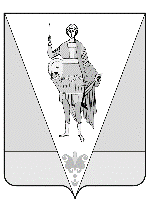 АДМИНИСТРАЦИЯ ВЕРХНЕТОЕМСКОГО МУНИЦИПАЛЬНОГО ОКРУГАПОСТАНОВЛЕНИЕот 22 августа 2022 года № 3/17 с. Верхняя ТоймаОб утверждении списка невостребованных земельных долей В соответствии с пунктом 7 статьи 12.1 Федерального закона от 24 июля 2002 года № 101-ФЗ «Об обороте земель сельскохозяйственного назначения», на основании Протокола № 3 от 05 августа 2022 года общего собрания собственников земельных долей из земель сельскохозяйственного назначения в границах землепользования АО «Федьково» на территории Верхнетоемского муниципального округа администрация Верхнетоемского муниципального округа Архангельской области п о с т а н о в л я е т:1. Утвердить прилагаемый список невостребованных земельных долей в праве общей долевой собственности на земельный участок из земель сельскохозяйственного назначения в границах землепользования АО «Федьково» на территории Верхнетоемского муниципального округа. 2. Обратиться в Красноборский районный суд Архангельской области с требованием о признании права муниципальной собственности Верхнетоемского муниципального округа на земельные доли, признанные в установленном статьей 12.1 Федерального закона от 24 июля 2002 года № 101-ФЗ «Об обороте земель сельскохозяйственного назначения» порядке невостребованными.3.	Опубликовать настоящее постановление в периодическом печатном издании «Вести администрации Верхнетоемского муниципального округа» и на официальном сайте администрации Верхнетоемского муниципального округа в информационно-телекоммуникационной сети «Интернет».4. Настоящее постановление вступает в силу после его официального опубликования.Исполняющий обязанности главы Верхнетоемского муниципального округа                                                       И.В. Чецкий